Singurul scop al acestor   sfaturi    îl  c o n s t i t u i e d o r i n ţ a noastră de vă pregăti în c a z u l   a p a r i ţ i e i situaţiilor de urgenţă generate de dezastre şi reducerea riscurilor provocate de acestea.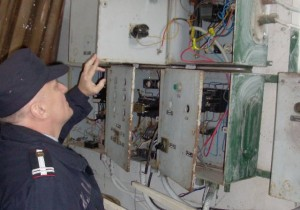 Baia Mare, str. Vasile Lucaciu, nr. 87, RO-430401,Tel: 0262-211.212; 0262-211.213;Fax: 0262-214.921; 0262-214.981;e-mail: pompierimm@rdslink.ro www.isumm.ro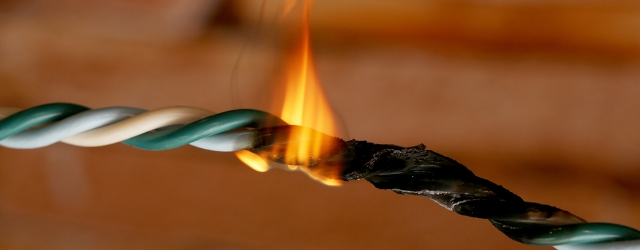 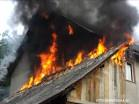 Spuneți    NU IMPROVIZAȚIILOR ELECTRICEATENŢIE !Pentru a fi conştient şi activ în faţa pericolelor,nu intraţi în panicăla producerea acestora!INSPECTORATUL PENTRU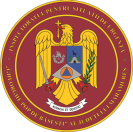 SITUAŢII DE URGENŢĂ “GHEORGHE POP DE BĂSEŞTI“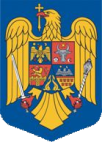 al judeţului MaramureşPrevenirea incendiilor la instalații electrice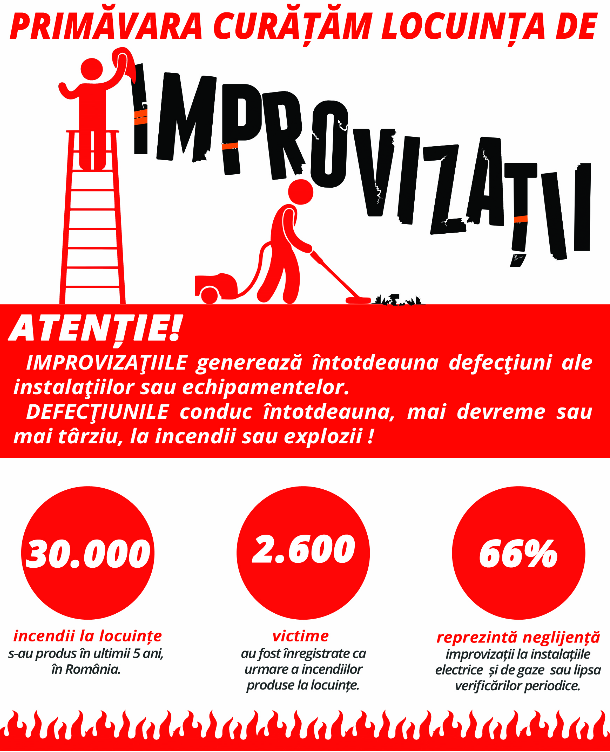 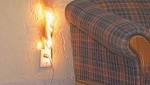 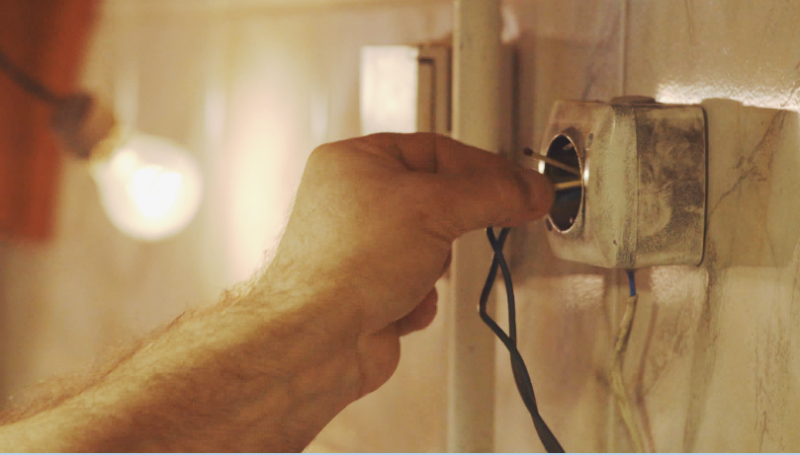 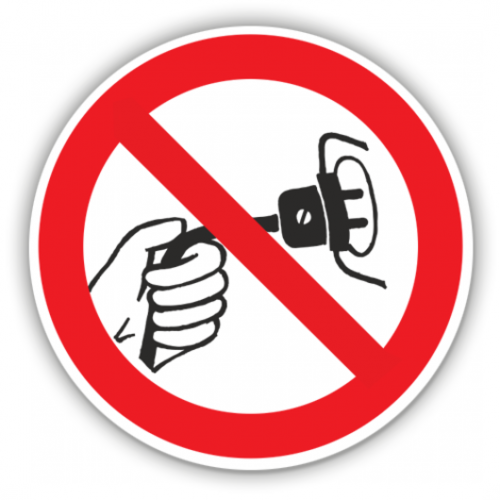 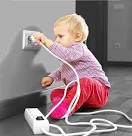 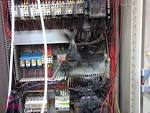 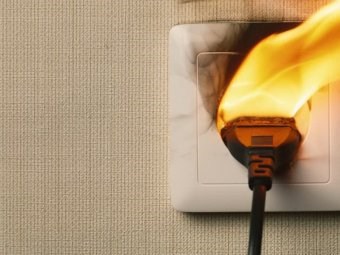 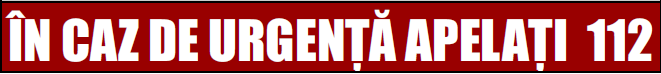 